НАРУЧИЛАЦКЛИНИЧКИ  ЦЕНТАР ВОЈВОДИНЕул. Хајдук Вељкова бр. 1, Нови Сад(www.kcv.rs)ОБАВЕШТЕЊЕ О ЗАКЉУЧЕНОМ УГОВОРУ У  ПОСТУПКУ ЈАВНЕ НАБАВКЕ БРОЈ 210-13-O, партија 1Врста наручиоца: ЗДРАВСТВОВрста предмета: Опис предмета набавке, назив и ознака из општег речника набавке: набавка регистрованих ампулираних лекова са Листе лекова за потребе Клиничког центра Војводине, партија 1 - флуконазол 100мл (2мг/мл)33600000 – фармацеутски производиУговорена вредност: без ПДВ-а 231.048,00 динара, односно 249.531,84 динара са ПДВ-омКритеријум за доделу уговора: економски најповољнија понудаБрој примљених понуда: 2Понуђена цена: Највиша: 308.960,00 динараНајнижа: 231.048,00 динараПонуђена цена код прихваљивих понуда:Највиша: 308.960,00 динара Најнижа: 231.048,00 динараДатум доношења одлуке о додели уговора: 02.10.2013.Датум закључења уговора: 14.10.2013.Основни подаци о добављачу:„Medicom“ д.о.о., Поцерска 3, ШабацПериод важења уговора: до 31.12.2013 године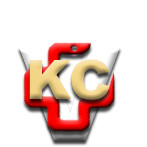 КЛИНИЧКИ ЦЕНТАР ВОЈВОДИНЕ21000 Нови Сад, Хајдук Вељка 1, Србија,телефон: + 381 21 487 22 05; 487 22 17; фаx : + 381 21 487 22 04; 487 22 16www.kcv.rs, e-mail: uprava@kcv.rs, ПИБ:101696893